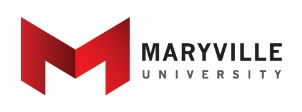 UNOFFICIAL DEGREE PLANNING SHEETPsychologyT-Transfer Credit M-Maryville CreditStudent Name  ________________________	I.D. #  	__________________________GENERAL EDUCATION	                PSYCHOLOGY	                                          	T	M    Minimum 39 credits			             T     M128 Credit Hours  	60 Credit hours completed at a 4-year institution  	 Last 30 hours Residency  	Major Requirements (Minimum ½ of the major credit hours in residency)  	UNOFFICIAL GRADUATION CHECK:	When you have reached Senior Status, check with the Registrar’s office to make sure that this sheetagrees with permanent file.2/22I. Skills/Processes for Literacy (5 courses)Required Core Courses: (21 credits)A. INTD 101 University SeminarPSYC 101 General Psychology      B. ENGL 101 Writing Across the Disciplines I: Rhetorical                              SituationsPSYC 254 Human Development thru Lifespan      C. ENGL 104  Writing Across the Disciplines II: Research                               & ArgumentPSYC 321 Abnormal Psychology D. MATH 102 Everyday Data, MATH 115 Contemporary                                Mathematics or higherPSYC 325 Social PsychologyD. MATH 102 Everyday Data, MATH 115 Contemporary                                Mathematics or higherPSYC 365 Multicultural Psychology      E. COMM 110 Public SpeakingPSYC 435 Human CognitionPSYC 451 Biological PsychologyII. Humanities (5 courses)A. Fine Arts: FPAR, ADSA, MUS, ADAHSocial Science Research Sequence: (12-18 credits)B. Literature/Language: ENGL or Foreign LanguageC. Philosophy: SOSC 240 Critical Thinking in the Social SciencesD. Humanities Elective: ADAH, ADSA, ENGL, PHIL,          FPAR, HUM, REL, Foreign LanguageChoose A or B:    E. Humanities Elective: ADAH, ADSA, ENGL, PHIL,            FPAR, HUM, REL, Foreign LanguageSOSC 242 Research Methods (3 cr; on-ground only) SOSC 245 Research Design (6 cr; online only)III. Social Science (3 courses)A. History or Political Science HIST, PSCISOSC 341 Understanding Statistical InferenceB. Social Science Elective (HIST, PSCI, PSYC, SOC)               (Note: PSYC 101 can fulfill this elective)C. SOC 101  Social Thought and AnalysisChoose A or B:  SOSC 480 Senior Seminar (3 credits; on-ground only) IV. Natural Science/Quantitative Reasoning  (2 courses)SOSC 485 Senior Project (6 credits; online only)Science Course – BIOL, CHEM, FRSC, PHYS, SCI, SUSTB. Additional Math (above Math 115) or Science Course Psychology Elective (Must achieve a minimum of 39 credits in major)Electives:PSYC XXX: ElectivePSYC XXX: Elective